Как работать с офшорами Нетёсова Анна (эксперт журнала «Финансовый директор») Офшорные компании можно использовать для налогового планирования, сохранения конфиденциальности о владельце бизнеса и защиты своих финансовых владений. Однако работа с такими компаниями требует тщательной подготовки и особой осторожности. При выборе офшорной зоны необходимо учитывать, какие задачи планируется решать с помощью офшора: неправильный выбор юрисдикции, в которой открывается офшорная компания, может свести к нулю все ее преимущества. Для чего нужны офшорные компании В мировой практике офшорные фирмы используются в самых разнообразных схемах. Можно выделить три наиболее распространенные цели, ради которых создаются и регистрируются офшорные фирмы. Оптимизация налогообложения Наиболее часто офшорные фирмы создаются для оптимизации налоговой нагрузки. Причем если минимизация налогов с помощью открытия фирм-однодневок является нарушением закона, то использование офшорных фирм позволяет компаниям снижать налоговое бремя на абсолютно законных основаниях. Например, российский предприниматель открывает офшорную фирму, а затем вместе с ней создает совместное предприятие. В качестве вклада в уставный капитал офшорная фирма ввозит в Россию оборудование, которое по российскому законодательству не облагается НДС и освобождается от таможенных пошлин1, а также в отношении которого применяются налоговые льготы на территории офшорной юрисдикции. Оптимизацией налоговых платежей с помощью офшоров занимаются не только российские фирмы, но и многие известные западные компании, такие как BMW или General Motors. В настоящее время компании Stanley Works и PricewaterhouseCoopers, чтобы не платить высокие налоги в США, собираются перевести свои центральные офисы на Багамские острова2. Часто для налогового планирования используется так называемое "трансфертное ценообразование" (transfer pricing) с участием офшорных фирм. В этом случае основная производственная компания базируется в стране с высоким уровнем налогообложения и продает свою продукцию по заниженной цене офшорной фирме, которая перепродает ее конечным покупателям по реальной цене. Таким образом, вся прибыль аккумулируется в офшорной зоне и облагается налогом по минимальной ставке. Историческая справка История использования предпринимателями территорий с льготным налогообложением берет свое начало много веков назад в Древней Греции. Когда в Афинах был введен двухпроцентный налог на экспорт и импорт, греческие и финикийские купцы начали продавать свои товары на соседних островах, где не было никаких налогов. Аналогичные примеры есть и в истории Средневековья. Так, в Европе XV века английские купцы предпочитали продавать шерсть не у себя на родине, где налоги были достаточно высоки, а во Фландрии, где их практически не было. Американские колонисты в XVIII веке, чтобы избежать импортного налога, установленного Англией для своих североамериканских колоний, минимизировали налогообложение, направляя свои торговые потоки через Латинскую Америку. Термин "офшор" (от англ. off shore - вне берега) впервые был использован в одной из американских газет в конце 50-х годов XX века для обозначения финансовой организации, избежавшей государственного контроля путем перемещения деятельности за пределы досягаемости налоговых органов. Сейчас этот термин применяется в более широком смысле - как для обозначения компании, которая использует другие государства при планировании своей налоговой и инвестиционной деятельности, так и для обозначения государств или территорий, предоставляющих специальные налоговые и организационные льготы иностранным компаниям. Российские компании начали использовать офшоры в 1991 году, когда в Москве открылся офис швейцарской фирмы Riggs Walmet Group, оказывающей услуги по открытию и сопровождению компаний в безналоговых юрисдикциях. В то время для открытия одной офшорной фирмы требовалось около 5 тыс. долл. США. С тех пор ситуация изменилась: объявление об оказании услуг по открытию таких фирм можно увидеть во многих газетах и журналах, а цены на открытие и обслуживание офшорных компаний значительно снизились. Сегодня приобрести такую фирму можно за 500 долл. США. По информации сайта www.citizenship.ru Сокрытие сведений об истинном владельце бизнеса Использование офшорных фирм позволяет без труда скрывать истинных владельцев бизнеса. Подобное использование офшорных фирм было особенно популярно в России в период приватизации. До сих пор среди учредителей крупнейших российских компаний фигурируют офшорные фирмы. Например, собственник, не желающий афишировать себя, открывает офшорную компанию на Голландских Антильских островах (в этой стране не обязательно раскрывать имя учредителя компании). Затем офшорная фирма покупает акции российского предприятия и становится его собственником. Выяснить, кто на самом деле владеет предприятием, практически невозможно до тех пор, пока его истинный владелец сам этого не захочет. Вместе с тем сейчас наметилась тенденция к тому, что многие российские компании открывают имена истинных владельцев офшорных компаний - своих учредителей. В частности, недавно нефтяная компания "ЮКОС" назвала собственников фирмы YUKOS Universal Limited (офшорная фирма, зарегистрированная на острове Мэн), которой принадлежат примерно 60% акций НК "ЮКОС". Вывод капиталов за рубеж, в том числе с целью защиты собственности Вывести большие суммы за рубеж через офшорные компании гораздо выгоднее и проще, чем перевести свои денежные средства в зарубежные банки. Например, российская компания может создать офшорную фирму, заключить с ней договор на поставку товара или договор займа и регулярно перечислять оплату или проценты за кредит. Кроме того, оформление на офшорные фирмы акций и прав собственности является инструментом защиты собственности от различных посягательств. Ведь изъять акции у офшорной компании даже по решению суда непросто - нужно установить владельца офшора (а сделать это, как уже отмечалось выше, достаточно сложно), после чего судебные исполнители должны отыскать его и заставить передать акции новому владельцу. К тому же и судиться с такими компаниями иногда приходится за рубежом. Для защиты капитала часто выстраиваются целые цепочки из офшорных компаний (одна офшорная фирма принадлежит другой, другая - третьей и т. д.). В итоге обнаружить истинных владельцев бизнеса и предъявить им какие-либо претензии невозможно. Выбор офшорной схемы Выбор офшорной зоны и способа работы с ней (офшорной схемы) зависит в первую очередь от задачи, которую компания хочет решить. Например, для осуществления схемы transfer pricing можно использовать практически любую офшорную территорию. Личный опыт Елена Корнеева, финансовый директор компании "И.С.П.А.-Инжиниринг" (Москва) Основная задача - понять, какие операции вы собираетесь проводить через офшорную компанию. Например, если для вас важна скорость расчетов, необходимо учитывать часовой пояс, в котором находится компания-офшор. В этом случае вам подойдет компания, например, из штата Дэлавер (США), поскольку деньги, посланные сегодня, дойдут до этого офшора сегодня же и их сразу можно будет использовать: при разнице во времени минус 7 часов деньги, отправленные в 10 часов утра, придут в США в 7 часов утра того же дня с учетом времени прохождения. Поэтому в 9 часов утра вы сможете использовать их в США. Решение более сложных задач требует соответствующей проработки. Для этого привлекаются профессиональные юристы и консультанты. Но нужно учитывать, что разработка офшорной схемы и грамотный выбор офшорной зоны часто обходятся в значительно бо'льшую сумму, чем расходы на создание офшорной фирмы и работу с ней. Личный опыт Финансовый директор одного из крупных российских предприятий, рассказавший о своем опыте на условиях анонимности Консультация одной из аудиторских фирм, входящих в "большую четверку", по выбору офшорной зоны обошлась нам в 15 000 долл. США. В результате мы получили заключение на 15 страницах в виде схемы. Обсуждение этой схемы с консультантами длилось около трех недель. При этом не были учтены особенности российского законодательства и схема не была адаптирована к конкретным компаниям и сделкам. Прошло полгода, а окончательной схемы все еще нет. Сейчас мы пытаемся получить подобную схему, в которой будут учтены положения зарубежного законодательства, для чего обратились в иностранный офис консалтинговой компании. При разработке офшорной схемы нужно учитывать несколько основных факторов. Корпоративное законодательство офшорной зоны Необходимо тщательно изучить законодательство той страны, в которой вы намерены открыть офшорную фирму. Следует определить, какие условия нужно выполнить, чтобы такая фирма обладала статусом нерезидента офшорной зоны, иначе ее прибыль будет облагаться теми же налогами, что и прибыль фирм-резидентов. Кроме того, нужно внимательно подойти к выбору организационной формы компании-офшора. Например, в штате Дэлавер (США) это могут быть Domestic Limited Liability Company (местное акционерное общество), Foreign Limited Liability Company (иностранное акционерное общество). Для этих организационных форм установлены различные правила налогооб- ложения, а также порядок подачи отчетнос-ти и т. д. Личный опыт Дмитрий Остапчук, юрист компании Fortnostress (Москва) Когда человек обращается в регистрирующую компанию с целью купить офшорную фирму в США, ему, как правило, продают именно Domestic Limited Liability Company (DLLC). По федеральному законодательству США на эту фирму будет распространяться договор об избежании двойного налогообложения между Россией и США, но в одной из этих стран (где вы будете вести деятельность) налоги все равно придется платить. Чтобы использовать американскую компанию, зарегистрированную, например, в штате Дэлавер, как звено в схеме оптимизации налогообложения, заключая от ее имени контракты и не платя налог на прибыль, необходимо зарегистрировать Foreign Limited Liabi-lity Company (FLLC). Создание такой компании стоит немного дороже по сравнению с DLLC, но прибыль FLLC не будет облагаться налогом на территории США при условии, что источник ее дохода находится за пределами США. Например, если вы хотите покупать товар в Германии, а продавать его в России и при этом собираетесь использовать промежуточное звено в виде фирмы в США, которая не будет платить налоги, то вам подойдет FLLC, а не DLLC. В этом случае FLLC будет выступать контрагентом сделки с немецкой фирмой, а затем перепродавать товар в Россию. При этом вся прибыль будет аккумулироваться в материнской компании FLLC (это может быть российская компания, но лучше использовать еще один офшор, зарегистрированный, например, на Британских Виргинских островах). Требования к регистрации офшоров также зависят от конкретной страны. Жесткие требования к компаниям-нерезидентам (большой уставный капитал, обязательная сдача отчетности, прозрачность финансовых операций) предъявляют некоторые европейские страны (Германия, Швейцария) и США. На Гибралтаре для открытия офшорной фирмы необходимо представить письмо о наличии счета в банке у компании и рекомендацию банка. Многие островные офшоры, как правило, максимально либеральны. Они заинтересованы только в получении ежегодных взносов от офшорных компаний и не требуют даже ведения бухгалтерского учета (Багамские острова, Науру). В то же время необходимо учитывать, что, чем жестче требования к офшорным компаниям, тем большим доверием пользуются такие компании у контрагентов и государственных органов. Например, обслуживание фирмы, зарегистрированной в Панаме, обойдется вам очень дешево и не потребует практически никаких усилий, но мало кто из западных и даже российских фирм согласится подписывать договор с такой компанией. Кроме того, в некоторых странах существуют ограничения на виды деятельности, которыми могут заниматься офшорные компании. Если не соблюсти это условие, то офшорам придется платить налоги наравне с компаниями- резидентами. Соглашения об избежании двойного налогообложения с Россией В соответствии с этими соглашениями компания, зарегистрированная в одной стране, а получающая доход от источников в двух государствах (России и стране, с которой подписано соглашение), платит налоги только в одном из них: либо в России по сниженным ставкам, либо в офшоре также по сниженным ("офшорным") ставкам3. Наличие таких соглашений необходимо учитывать, если будущая компания-офшор планирует получать доход от фирм-резидентов страны. Так, по соглашению с Республикой Кипр проценты, выплачиваемые резиденту Кипра, не облагаются налогом на территории России. Личный опыт Елена Корнеева Если вы намерены инвестировать средства на территории России и получать так называемые "пассивные доходы" (то есть дивиденды или проценты), то для этого лучше использовать офшорную фирму из страны, с которой есть соглашение об избежании двойного налогообложения. Ведь именно на такие доходы обычно распространяется действие соглашений. Поэтому выбирать офшор нужно очень внимательно. Например, если вы используете офшорную фирму, зарегистрированную на Виргинских островах, вам придется платить все российские налоги, в том числе и налог на доходы иностранных юридических лиц, так как с этими островами у России нет соглашения об избежании двойного налогообложения. Стабильность законодательства В последнее время многие государства - офшорные зоны ведут борьбу за прозрачность своих финансовых потоков и ужесточают политику в отношении нерезидентов из-за условий, которые диктуют международные организации. Только за последний год законодательство целого ряда государств, традиционно считавшихся популярными офшорными зонами, значительно ужесточилось. Соответственно многие офшорные компании, зарегистрированные в этих государствах, были вынуждены сменить юрисдикцию. Справка Чтобы без проблем вступить в ЕС, Кипр принял ряд законов, в результате которых ставка налога на прибыль для ряда компаний с 1 января 2003 года повысилась с 4,25 до 10%4. С 1 июля 2003 года отменяются разграничения в налогообложении компаний-резидентов и компаний-нерезидентов Гибралтара. А весной 2002 года Конституционный суд Республики Черногория упразднил закон о компаниях, которые основываются и работают в особых условиях, в части налоговых преимуществ иностранных компаний перед местными фирмами. Но частая смена юрисдикции или постоянное закрытие одних офшорных фирм и открытие других крайне нежелательно для компаний, планирующих долгосрочное использование офшоров. Личный опыт Вероника Спирина, начальник отдела иностранных юридических лиц компании Supria Lex (Москва) К офшорной компании, которая работает давно, относятся с бо'льшим доверием. Случается, что фирмы, открывающие офшор, "бросают" его, перестают платить ежегодный взнос и в результате он автоматически ликвидируется. Проходит какое-то время, и, когда потребность в офшорной компании возникает снова, ее приходится восстанавливать. Однако это возможно далеко не во всех юрисдикциях: например, на Кипре такая операция неосуществима, а на Багамских островах срок восстановления компании ограничен тремя годами. Кроме того, восстановление фирмы обходится едва ли не дороже, чем регистрация новой. В этом случае приходится оценивать, как выгоднее действовать. Стоимость процедуры регистрации (покупки) офшора и размер ежегодного взноса Стоимость регистрации (покупки) офшора определяется размером уставного капитала и вступительного взноса, который при регистрации необходимо уплатить государству, где открывается офшор. Кроме того, на большинстве офшорных территорий уплачивается ежегодный платеж за использование офшорной фирмы (см. таблицу). Компания-регистратор также потребует платы за годовое обслуживание офшора (сдачу отчетности, ведение реестра акционеров и т. п.). Размер этой платы будет зависеть от объема работы. Расходы на покупку и использование офшора должны быть ниже размера гарантированной при- были, которую планируется из него извлечь, иначе использовать офшорную компанию невыгодно. 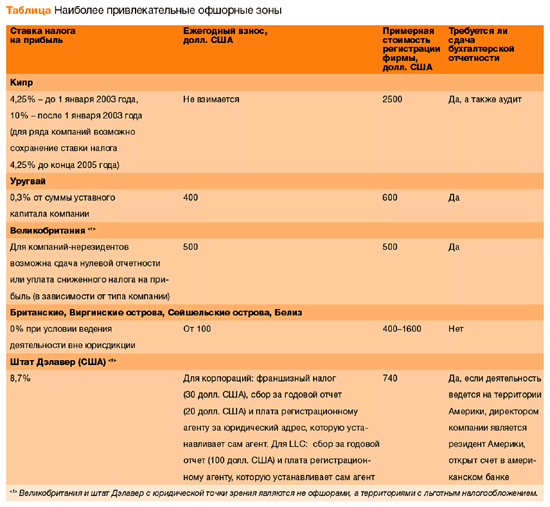 Регистрация офшора Регистрацией офшорных компаний обычно занимаются юридические фирмы - регистрационные агенты. Их можно выбрать с помощью интернета, СМИ или по рекомендации коллег. При регистрации офшора необходимо указать: желаемую юрисдикцию, способ формирования акционерного капитала (то есть из чего он будет складываться), название компании-офшора, вид ее деятельности, размер уставного капитала и паспортные данные учредителя. Регистрационный агент проверяет название офшора на уникальность (обязательное условие для иностранных фирм) и передает всю информацию агенту в стране регистрации (как правило, в роли агента также выступает юридическая фирма). Юристы в свою очередь оформляют офшорную фирму в местной регистрационной палате и заверяют учредительные документы у нотариуса. Заверенные документы направляются учредителю в Россию. Справка В странах, присоединившихся к Гаагской конвенции (заключена 5 октября 1961 года), отменяющей требование легализации иностранных официальных документов, документы заверяют нотариус, губернатор острова или специально уполномоченный орган (путем проставления апостиля - особого штампа, заверяющего документы для их признания за рубежом). В остальных государствах документы заверяются либо у консулов этих государств, а затем переправляются в Минюст России, либо сначала в Минюсте этой страны, а затем в консульстве страны в России. Набор документов, подтверждающих существование офшорной фирмы, зависит от юрисдикции, к которой относится эта фирма. Основной (базовый) комплект документов состоит из свидетельства о регистрации, выданного регистрационным органом офшорной зоны, устава и учредительного договора, а также протокола о назначении директора фирмы. При необходимости фирма-регистратор может вести реестр акционеров, предоставлять справку из налогового органа для регистрации офшора в качестве нерезидента в России и другие документы, касающиеся деятельности фирмы. Работа с офшорной фирмой Российские компании стремятся к тому, чтобы все операции, которые они проводят, были безупречно оформлены как с юридической, так и с бухгалтерской точки зрения. Для того чтобы офшорная схема себя оправдывала, работа офшорной фирмы также должна подтверждаться документами, предусмотренными законодательством офшорной юрисдикции. Деятельность офшорной фирмы, как и любого акционерного общества, определяется ее уставом. Все изменения в уставе, решения совета директоров, кадровые перестановки, выдача доверенностей, определение места хранения акций и другие операции должны быть утверждены внутрифирменными приказами и зафиксированы в протоколах, а при необходимости - внесены в бухгалтерские документы. Проверяющие органы офшорной зоны могут затребовать документацию компании, и, если она не будет предоставлена, у офшорной фирмы могут возникнуть серьезные проблемы. Например, в случае конфликтной ситуации к ней могут быть применены штрафные санкции как к компании - резиденту страны. Личный опыт Дмитрий Остапчук В моей практике был пример, когда российская компания учредила офшор в штате Дэлавер. Офшорная компания (LLC) заключила со своим давним партнером из Европы контракт на поставку оборудования, в котором оговаривались довольно жесткие условия поставки. Сроки контракта были нарушены, а офшорная компания отказалась платить по своим обязательствам, и поэтому европейская компания подала на нее в суд. Суд запросил у LLC документы, подтверждающие, что она не является резидентом штата. Документов не оказалось. В результате суд рассматривал эту компанию как резидента США (DLLC) и обязал ее расплатиться по долгам, а также выплатить штрафы, предусмотренные в договоре. Понятно, что расплачиваться пришлось истинному владельцу компании. Наиболее простой путь для решения подобных проблем - использование так называемого номинального сервиса (nominal service), который предоставляют некоторые юридические фирмы, регистрирующие офшоры. Он предполагает, что все обязанности, связанные с ведением внутренней документации офшора и легализацией его работы, берут на себя юристы или сотрудники, нанятые ими в стране регистрации офшора. До тех пор пока офшор необходим, за его использование следует платить ежегодный взнос в пользу государства (или налоги), а также обеспечивать документальную поддержку. Когда офшорная фирма становится не нужна и платежи по ней прекращаются, ликвидация происходит автоматически либо юристы ликвидируют ее в соответствии с законодательством юрисдикции. Проблемы использования офшорных фирм Следует помнить, что при использовании офшорных фирм у компаний могут возникнуть определенные проблемы. Отметим лишь две наиболее распространенные. Включение офшорной зоны в "черные списки" Многие офшорные зоны находятся под пристальным вниманием государственных органов и международных организаций, которые борются с отмыванием преступных доходов (см. об этом ниже). В российском законодательстве список таких государств установлен указанием Банка России от 12.02.99 № 500-У "Об усилении валютного контроля со стороны уполномоченных банков за правомерностью осуществления их клиентами валютных операций и о порядке применения мер воздействия к уполномоченным банкам за нарушения валютного законодательства". Все операции с резидентами этих государств становятся объектом повышенного внимания со стороны Центробанка. Другой нормативный документ, который доставляет много хлопот владельцам офшорных компаний, - Федеральный закон от 13.07.01 № 115-ФЗ "О противодействии легализации (отмыванию) доходов, полученных преступным путем". Согласно этому документу операции с банками или компаниями, зарегистрированными в стране, которая не предусматривает раскрытия информации о финансовых операциях, подлежат контролю со стороны Комитета по финансовому мониторингу, если они осуществляются на сумму, превышающую 600 000 руб. Перечень таких государств еще не утвержден, но, скорее всего, он будет соответствовать "черному списку" из указания № 500-У. Наиболее известны "черные списки" таких международных организаций, как ОЭСР (Организация экономического сотрудничества и развития) и FATF (Financial Action Task Force - Международная группа по борьбе с отмыванием доходов). ОЭСР ведет список стран и территорий, которые не предоставляют информацию о налоговых и финансовых операциях зарегистрированных в них юридических лиц. Сегодня в него входят 7 государств: Андорра, Либерия, Лихтенштейн, Маршалловы острова, Монако, Науру и Вануату. В отношении этих государств страны - члены ОЭСР принимают финансовые и фискальные санкции. FATF включает в "черный список" государства, которые не ведут борьбу с отмыванием доходов. Сюда входят многие офшорные зоны (Египет, Гренадины, Доминика и т. п.). Россия находилась в этом списке до 11 октября 2002 года5. Чтобы избежать излишнего контроля и недоверия со стороны контрагентов, для регистрации компании-офшора лучше выбирать государство, не входящее в "черные списки" тех стран, с которыми предполагается вести торговую или инвестиционную деятельность. Тем не менее даже с такими офшорными зонами можно работать, если вы уверены в том, что сможете в любой момент доказать свою законопослушность. Личное мнение Елена Корнеева Банк России включил в "черный список" наиболее "ходовые" юрисдикции, которые отличаются лояльным законодательством и недорогой регистрацией офшоров. Однако "черные списки" - это скорее предупреждение о том, что компания, расположенная в такой стране, может находиться под пристальным вниманием контролирующего органа, а не запрет работы с ней. Кроме того, при желании всегда можно найти альтернативу государству, находящемуся в таком списке. Соблюдение конфиденциальности информации о владельце бизнеса Для эффективной работы с офшорной компанией следует точно определить необходимую степень конфиденциальности сведений о владельце бизнеса. Чтобы сохранить в тайне истинного владельца офшорной компании, используют такие формы управления акционерным капиталом, которые позволяют полностью или почти полностью исключить его имя из документов (акции на предъявителя, трасты и т. п.). Часто для этого привлекают номинальных акционеров (если это позволяет законодательство юрисдикции) и назначают номинальных директоров (президентов). Номинальные акционеры (в их роли часто выступают местные жители) по документам являются учредителями офшорной компании, но не имеют права распоряжаться своими акциями. Во избежание возможных претензий со стороны таких акционеров они должны подписать декларацию об отказе от прав распоряжения акциями в пользу учредителя (трастовую декларацию). Таким образом, законодательство юрисдикции соблюдается, а имя реального владельца не вносится в реестр акционеров. На должность номинального директора (президента) офшорной компании обычно назначается сотрудник фирмы, которая является регистрационным агентом в офшорном государстве. Его же данные подаются в регистрационный орган. Для ограничения полномочий номинального директора (президента), как правило, используется "отказное письмо" - подписанное им заявление об увольнении без проставления даты, которое хранится у собственника. Если собственник желает управлять компанией от своего имени, на него выписывают доверенность. Номинальных акционеров и номинальных директоров (президентов) обычно "предоставляет" юридическая фирма. При необходимости она же может обеспечить так называемый "полный номинальный сервис" (full-time no-minal service). Эта услуга подразумевает, что сотрудники офшорной компании, нанятые юристами, будут не только числиться, но и работать по поручению учредителя: готовить документы, подписывать контракты, встречаться с контрагентами и т. п. Правда, чем надежнее офшор, тем дороже обойдется его обслуживание. Личный опыт Дмитрий Остапчук Для того чтобы соблюсти конфиденциальность, собственник, даже обладающий доверенностью на управление компанией, вообще не должен принимать участия в работе. Если фирма оформлена на подставное лицо, а управление ею по доверенности будет осуществлять собственник, то ни о какой конфиденциальности уже не может идти речи. Если хозяин компании хочет сам подписывать контракты, ему лучше всего числиться реальным президентом и подавать о себе сведения в государственный орган. Если он не желает этого делать, то необходим номинальный президент, который будет действовать от имени и по поручению владельца. Например, в США для этих целей существует понятие "теневой директор". Он ведет деятельность компании по генеральной доверенности, потому именно он несет обязательства по делам и долгам компании и будет рисковать всем своим имуществом. Процесс планирования офшорных схем, как и многие другие действия, связанные с повышением прибыльности бизнеса, часто обходится дорого и требует детальной проработки. Тем не менее этот процесс нужно рассматривать как один из наиболее эффективных и законных способов оптимизировать деятельность предприятия. Судя по статистике, большинство бизнесменов это понимают: по данным за январь - сентябрь 2002 года самая известная, пожалуй, офшорная зона - Республика Кипр - занимала третье место по объему инвестиций в Россию после США и Германии. Таким образом, работа с офшорами реально помогает оптимизировать налоговые платежи, а главное - все детально просчитать. Подготовку материала курировала член Экспертного совета журнала, финансовый директор "И.С.П.А.- Инжиниринг" Елена Корнеева Комментарий представителя МНС России В рамках действующего законодательства российским организациям невозможно запретить работать с офшорами Сергей Малышев, старший государственный налоговый инспектор МНС России В налоговом законодательстве РФ нет специальных статей, регулирующих налогообложение доходов офшорных компаний. Однако отдельные статьи Налогового кодекса позволяют существенно ограничить возможности злоупотребления преимуществами, предоставляемыми офшорными территориями. Например, статья 40 НК РФ дает возможность налоговым органам контролировать соответствие цен по сделкам с офшорными компаниями рыночным. В случае несоответствия налоговые органы вправе доначислять суммы налогов, а также применять меры ответственности. Вместе с тем отдельные положения российского налогового законодательства являются, на мой взгляд, излишне либеральными. Например, при определенных обстоятельствах офшорные компании могут не уплачивать налоги с доходов от реализации в России большинства ценных бумаг (ст. 309 НК РФ)6. Сегодня на территории офшорного иностранного государства указанные доходы также не подлежат налогообложению или облагаются по очень низким ставкам. Безусловно, с точки зрения коммерческих структур использование офшорных территорий экономически оправданно, поскольку является инструментом снижения налогового бремени. Однако это наносит существенный урон экономической безопасности Российской Федерации. Я убежден, что возможность использования офшорных территорий необходимо ограничить как внутренним законодательством - путем введения ограничительных положений именно в отношении офшорных организаций, так и международным - например, посредством незаключения соглашений об избежании двойного налогообложения с офшорными территориями или нераспространения их положений на офшорные территории. При налоговой проверке фирмам, работающим с офшорами, уделяется более пристальное внимание в отношении соблюдения ими российского налогового законодательства. Если такая фирма нарушает действующее законодательство Российской Федерации о налогах и сборах, то к ней можно применить только ответственность, предусмотренную этим законодательством в отношении налогоплательщиков. Вместе с тем в рамках действующего налогового законодательства российским организациям невозможно запретить работать с офшорами. Доказать, что офшорная компания является лишь звеном в налоговой цепочке, построенной для минимизации налогообложения, возможно, хотя и достаточно сложно. Как я уже сказал, оптимизация налогового бремени, осуществляемая в рамках российского налогового законодательства, не является нарушением или преступлением. Незаконное уклонение от уплаты налогов в России с привлечением офшорных компаний относится к области уголовного права, а не налогового, поэтому подобные случаи относятся к компетенции ФСНП России. Налоговые органы могут применить к налогоплательщику исключительно налоговые санкции, то есть предусмотренные законодательством Российской Федерации о налогах и сборах. Сноски1 Подпункт 7 п. 1 ст. 150 главы 21 Налогового кодекса РФ; ст. 37 Закона РФ от 21.05.93 № 5003-1 "О таможенном тарифе".2 См. статью "Бизнес под "удобным" флагом", "Русский Investor", 2002, № 11, с. 34. - Примеч. редакции.3 Перечень государств, с которыми заключено такое соглашение, см. в статье "Налоговый учет процентов по займам, полученным от иностранных организаций", "Финансовый директор", 2002, № 6, с. 45. - Примеч. редакции.4 Подробнее об этом см. статью "Налоговая реформа на Кипре - новые возможности для минимизации налогов?", "Финансовый директор", 2002, № 3 - Примеч. редакции.5 Полностью "черные списки" ОЭСР и FATF приведены в статье "Как открыть личный счет за рубежом", "Финансовый директор", 2002, № 5 - Примеч. редакции.6 До вступления в силу главы 25 НК РФ у иностранных организаций, не имеющих постоянного представительства в России, налогом на прибыль в нашей стране облагались доходы от продажи любых ценных бумаг. С 2002 года налог в России удерживался только с доходов от реализации акций российских фирм, 50% активов которых состоят из недвижимости, находящейся в России. - Примеч. редакции.